TMT Meeting: Wednesday, June 10Fish Passage Center - Adult Passage Indicatorhttp://www.fpc.org/adults/Q_adultpassageindicator.phpSimulation: Wednesday, June 10, at 6:00am Number of Simulations: 1000Date Range: 4/22 to 6/9Data last updated on 2020-06-09 15:00:14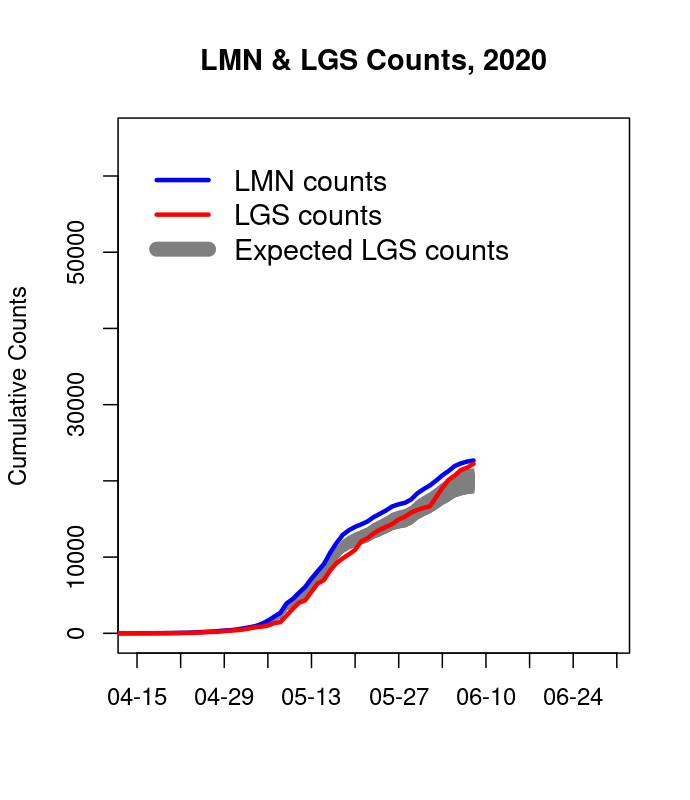 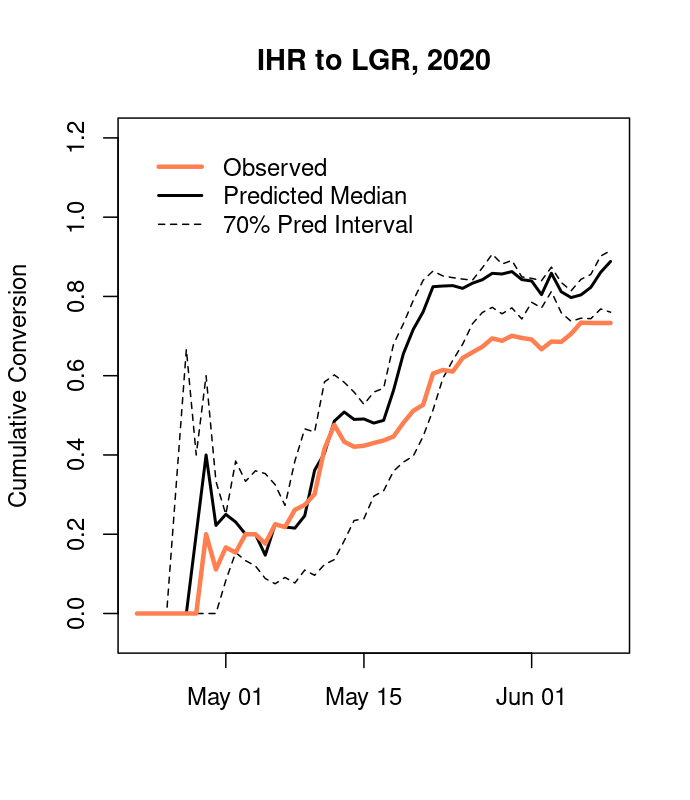 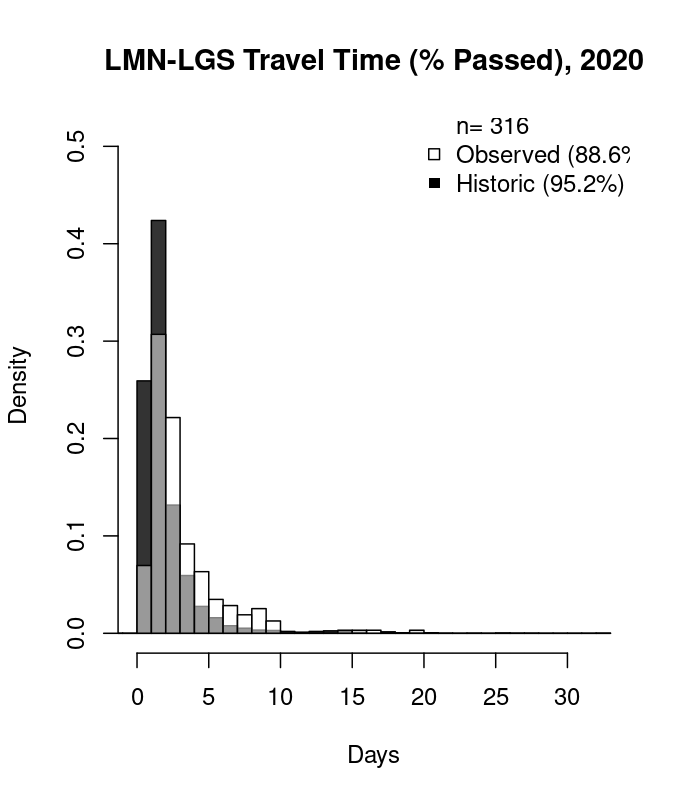 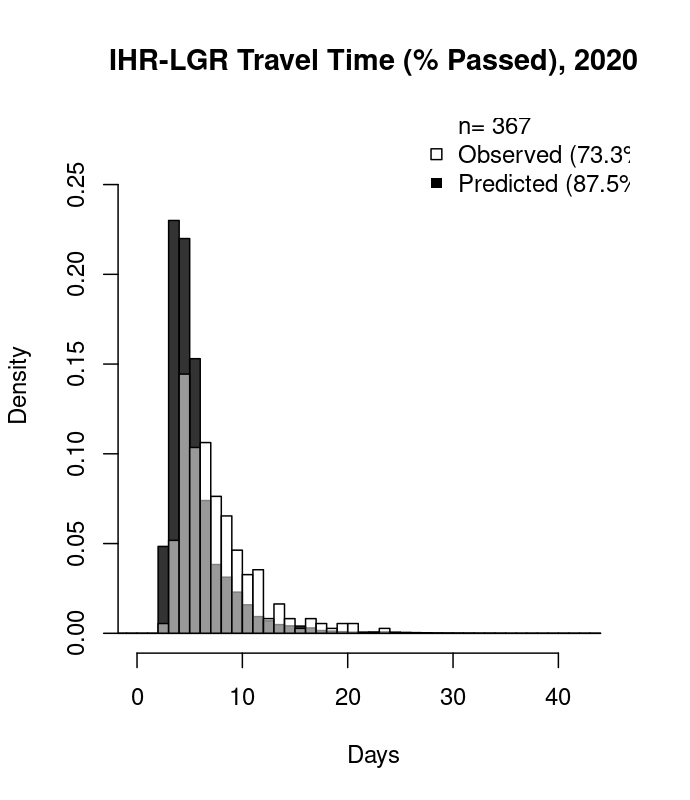 